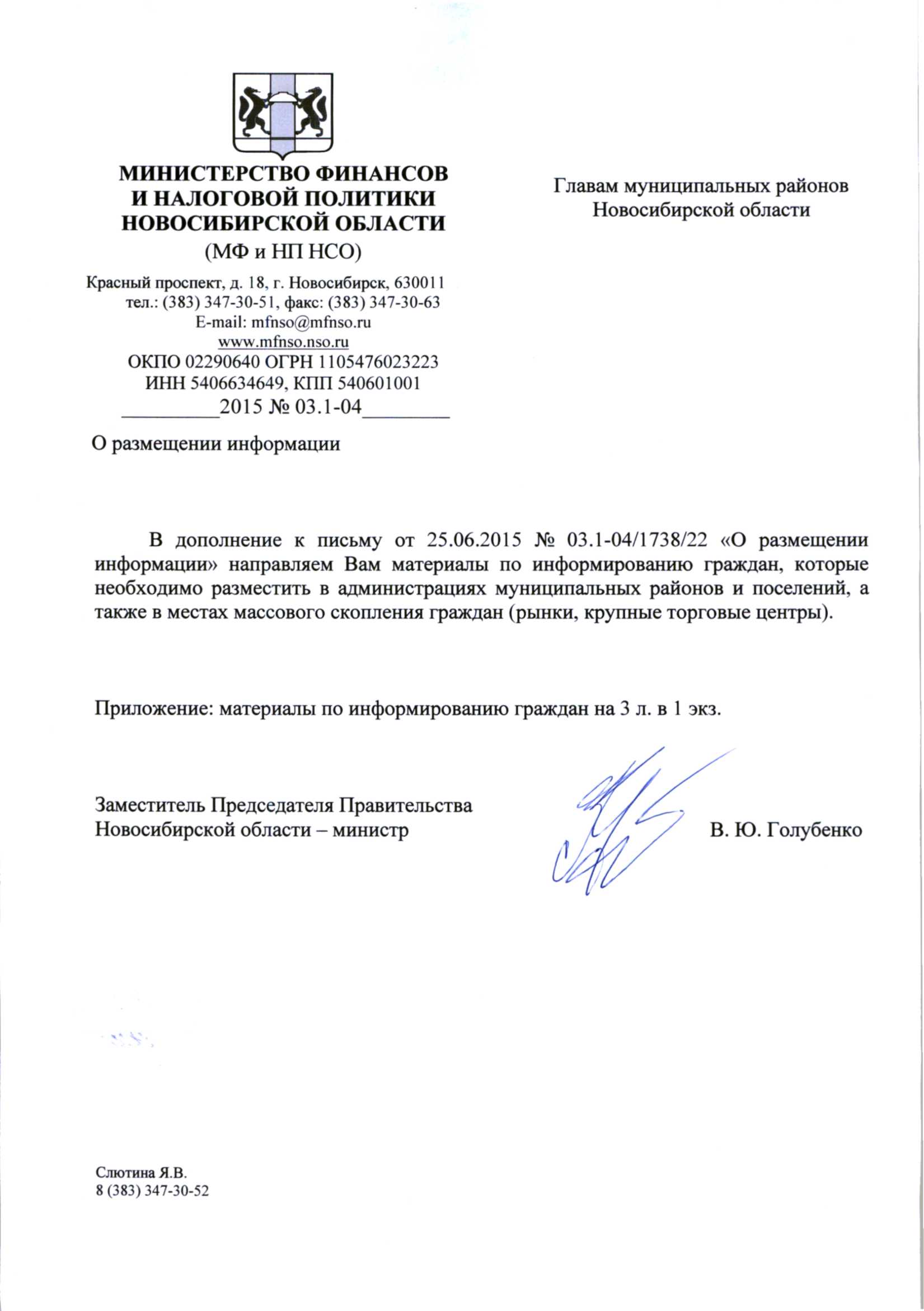 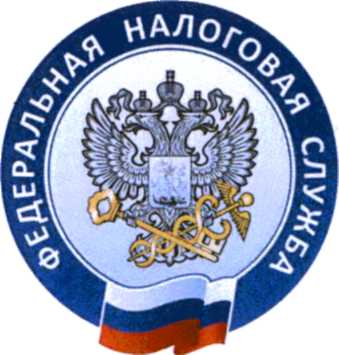 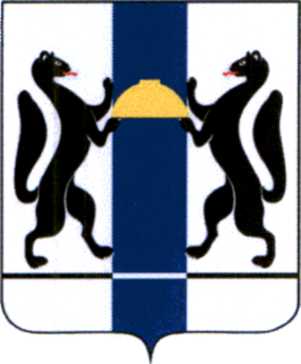 Уважаемые жители Новосибирской области!Налог на имущество физических лиц за 2015 год будет рассчитан исходя из кадастровой стоимости недвижимостиУважаемые жители Новосибирска и Новосибирской области, в связи с принятием Федерального закона от 04.10.2014 № 284-ФЗ, с 1 января 2015 года исчисление налога на имущество физических лиц будет производиться исходя из кадастровой стоимости объектов недвижимости. Жители региона будут уплачивать данный налог, рассчитанный по новым правилам, в 2016 году за 2015 год.Обращаем внимание, что ознакомиться с размером кадастровой стоимости (новой налоговой базой) конкретного объекта недвижимости Вы можете в органах Федеральной службы государственной регистрации, кадастра и картографии по запросу, а также справочно на сайте www.rosreestr.ru.На официальном интернет-сайте ФНС России www.nalog.ru уже появилась возможность предварительно рассчитать на имущество физических лиц, исходя из кадастровой стоимости, с помощью online-сервиса «Предварительный расчет налога на имущество физических лиц, исходя из кадастровой стоимости», расположенного на главной странице ведомственного портала во вкладке «Налог на имущество физических лиц 2016».Правительство Новосибирской области www.nso.ru, http://www.mfnso.nso.ru УФНС России по Новосибирской области +7 (383) 228-31-34 www.nalog.ruНалогоплательщик обязан заявить в налоговый орган о неполучении налогового уведомления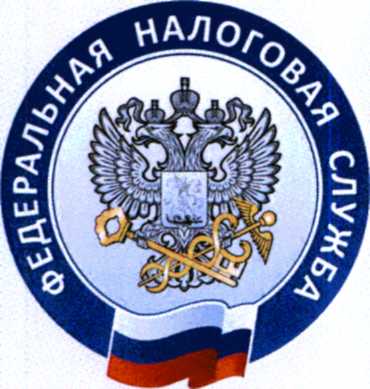 Уважаемые налогоплательщики!С 1 января 2015 года физические лица обязаны сообщать в налоговые органы по месту жительства о наличии у них объектов недвижимого имущества и транспортных средств в случае, если они ни разу не получали налоговых уведомлений, и поэтому не уплачивали налог на имущество физических лиц, земельный и транспортный налоги, за весь период владения ими.Если физическое лицо хотя бы один раз получало налоговое уведомление об уплате налога в отношении объекта недвижимого имущества - земельного участка, транспортного средства и недвижимого имущества, или ему предоставлена налоговая льгота, сообщение в отношении данного объекта в налоговый орган не представляется.УФНС России по Новосибирской области +7 (383) 228-31-34 www.nalog.ruУказанное сообщение представляется в налоговый орган в отношении каждого объекта налогообложения однократно в срок до 31 декабря года 2015 года за период владения по 2014 год включительно.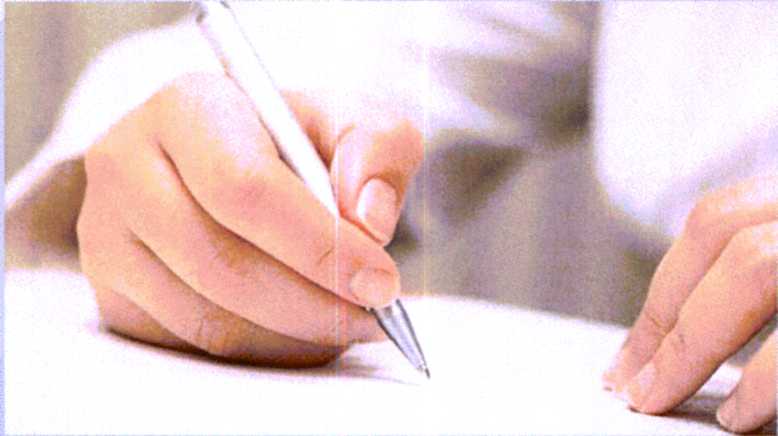 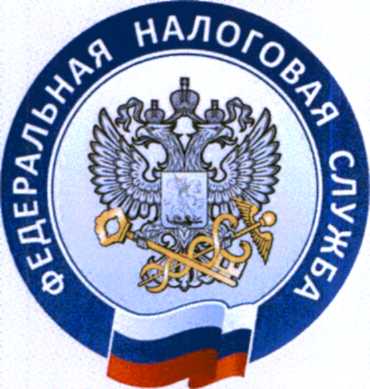 Уважаемые жители Новосибирской области! Срок уплаты имущественных налогов физических лиц за 2014 год - 1 октября 2015 годаУправление Федеральной налоговой службы по Новосибирской области напоминает о необходимости уплаты налогов гражданами за налоговый период 2014 года.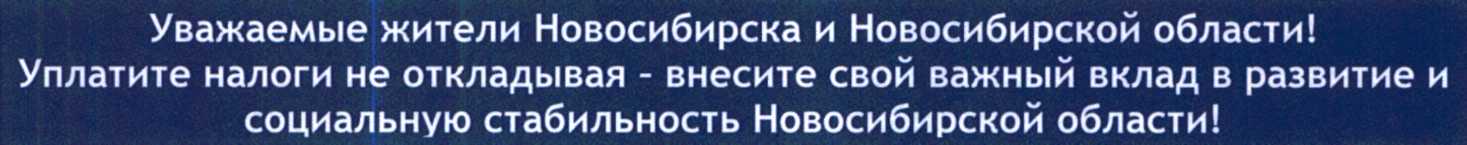 Обращаем внимание, что с 2015 года установлен единый срок уплаты налога на имущество, транспортного и земельного налогов физических лиц - 1 октября 2015 года.Информацию о ставках и льготах можно узнать на ведомственном Интернет-сайте www.nalog.ru в разделе «Электронные сервисы».Если налогоплательщик имеет право на налоговые льготы, он может его реализовать, представив в налоговую инспекцию заявление и соответствующие документы.Новосибирцы уже начали получать налоговые уведомления. Процесс массовой печати и направления налогоплательщикам налоговых уведомлений в основном завершился к 1 июля 2015 года.Призываем налогоплательщиков своевременно исполнить обязанность по уплате налогов, а также погасить имеющуюся задолженность. Если уведомление и квитанции на уплату имущественных налогов физических лиц по каким-либо причинам не получены, просим Вас обратиться в налоговую инспекцию по месту жительства или по месту нахождения имущества, а при наличии регистрации - воспользоваться личным кабинетом налогоплательщика на ведомственном Интернет-сайте www.nalog.ru .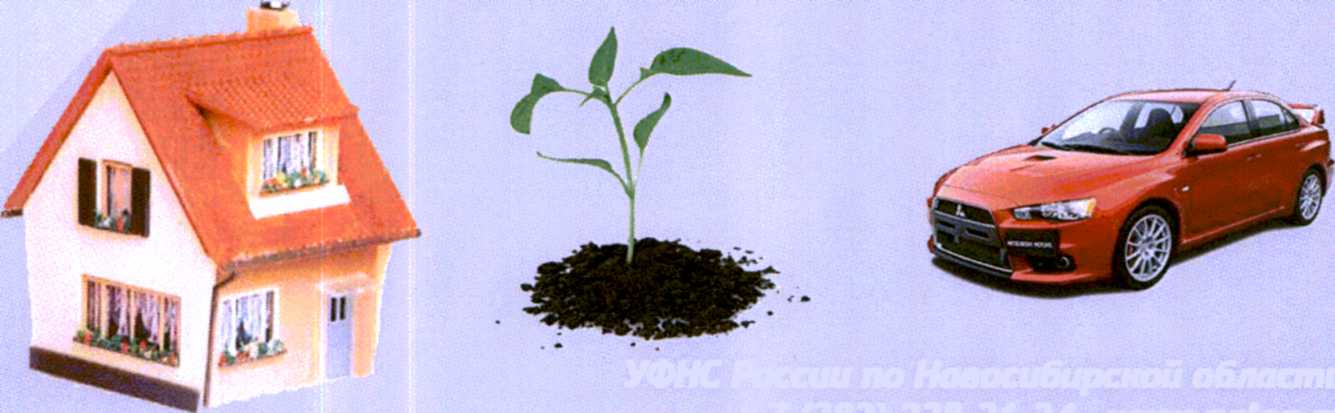 УФНС России по Новосибирской области + 7 (383) 228-31-34 www.nalog.ru